DIY教室のお知らせ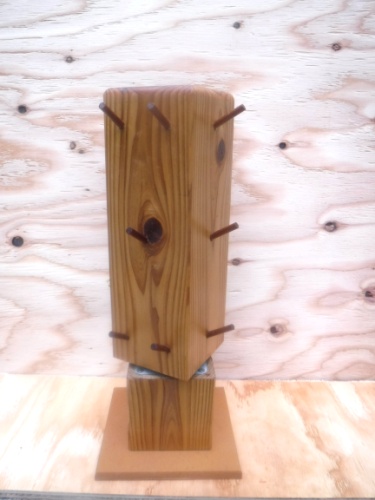 １回目キースタンド　　　　　　鍵はもちろんメガネや時計などもかけられます日時：7月第3日曜日　10時～場所：御宿町久保2164-1　アイホーム作業場人数：5名　換気良好ですが、マスクの着用お願いします基本から丁寧に指導いたします。自分だけのアートを手掛けませんか!!匠の技　和工房　デザイナー　井上和敏連絡先：0470-68-3375